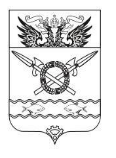 АДМИНИСТРАЦИЯ ВЕРХНЕПОДПОЛЬНЕНСКОГО                                         СЕЛЬСКОГО ПОСЕЛЕНИЯПОСТАНОВЛЕНИЕ30.12.2021                                                  № 169                         х. ВерхнеподпольныйО внесении изменений в ПостановлениеАдминистрации Верхнеподпольненскогосельского поселения от 23.10.2018 № 78       В соответствии с Федеральным законом от 06.10.2003 №131-ФЗ «Об общих принципах организации местного самоуправления в Российской Федерации», Постановлением Администрации Верхнеподпольненского сельского поселения от 24.08.2015 № 125 «Об утверждении Порядка разработки, реализации и оценки эффективности муниципальных программ Верхнеподпольненского сельского поселения»ПОСТАНОВЛЯЮ:       1. Внести в Постановление Администрации Верхнеподпольненского сельского поселения от 23.10.2018 № 78 «Об утверждении муниципальной программы «Развитие коммунального хозяйства Верхнеподпольненского сельского поселения» следующие изменения:      1.1. В приложении 1 Паспорт Муниципальной   программы «Развитие коммунального хозяйства Верхнеподпольненского сельского поселения» изложить в следующей редакции:          1.2. В приложении 1 Паспорт подпрограммы 1 «Приобретение и содержание коммунальной техники» изложить в следующей редакции:          1.3. В приложении 1 Паспорт подпрограммы 2 «Содержание, ремонт, реконструкция и строительство муниципальных объектов коммунальной инфраструктуры» изложить в следующей редакции:          1.4. В приложение 1 добавить «Паспорт подпрограммы 3 «Создание условий для обеспечения качественными коммунальными услугами населения Верхнеподпольненского сельского поселения»:Раздел 1 Общая характеристика текущего состояниякоммунальной инфраструктурыПодпрограмма «Создание условий для обеспечения качественными коммунальными услугами населения Верхнеподпольненского сельского поселения» разработана с учетом того, что развитие коммунального хозяйства на территории поселения, включающее в себя повышение уровня качества среды проживания населения, это одна из приоритетных задач Администрации Верхнеподпольненского сельского поселения.      Основная цель – это создание комфортных и безопасных условий проживания граждан с соблюдением необходимых санитарных норм и правил, что напрямую зависит от технического состояния объектов коммунальной сферы.Программный подход к решению проблем развития коммунального хозяйства необходим, так как без стройной комплексной системы развития коммунального хозяйства Верхнеподпольненского сельского поселения невозможно добиться каких-либо значимых результатов в обеспечении комфортных условий для деятельности и отдыха жителей поселения. Важна четкая согласованность действий Администрации и предприятий, обеспечивающих жизнедеятельность поселения и занимающихся коммунальным хозяйством.   Настоящая Подпрограмма включает в себя комплекс мероприятий, направленных на решение вопросов по развитию коммунального хозяйства на   территории Верхнеподпольненского сельского поселения на 2019-2030 годы.Раздел 2  Цели, задачи и показатели, основные ожидаемые  конечные результаты, сроки и этапы реализации Подпрограммы Подпрограмма «Содержание, ремонт, реконструкция и строительство муниципальных объектов коммунальной инфраструктуры» отражает в себе основные направления развития коммунального хозяйства поселения на 2019-2030 годы.Главными целями Подпрограммы является:- приведение коммунальной инфраструктуры в соответствии со стандартами качества, обеспечивающими комфортные условия проживания населения,- улучшение качества жилищно-коммунальных услуг,- привлечение средств внебюджетных источников для модернизации и строительства объектов коммунальной инфраструктуры.- создание и содержание мест (площадок) накопления твердых коммунальных отходов, определения схемы размещения мест (площадок) накопления твердых коммунальных отходов,- уплата взносов на капитальный ремонт общего имущества многоквартирных домов по помещениям, находящихся в собственности Верхнеподпольненского сельского поселения,- расходы на возмещение предприятиям ЖКХ части платы граждан за коммунальные услугиДля достижения поставленной цели необходимо решение следующих задач:- создание и содержание мест (площадок) накопления твердых коммунальных отходов, определения схемы размещения мест (площадок) накопления твердых коммунальных отходов,- ремонт и содержание муниципального имущества коммунальной инфраструктуры.В результате реализации подпрограммы «Содержание, ремонт, реконструкция и строительство муниципальных объектов коммунальной инфраструктуры» ожидается:- улучшение качества жилищно-коммунальных услуг.Раздел 3 Характеристика основных мероприятий ПодпрограммыВ рамках Подпрограммы реализуются мероприятия: - создание и содержание мест (площадок) накопления твердых коммунальных отходов, определения схемы размещения мест (площадок) накопления твердых коммунальных отходов,- уплата взносов на капитальный ремонт общего имущества многоквартирных домов по помещениям, находящихся в собственности Верхнеподпольненского сельского поселения,- расходы на возмещение предприятиям ЖКХ части платы граждан за коммунальные услуги»     1.5. Приложение 4 изложить в редакции, согласно приложению 1 настоящего Постановления.       1.6. Приложение 5 изложить в редакции, согласно приложению 2 настоящего Постановления.       2. Разместить настоящее Постановление на официальном сайте Верхнеподпольненского сельского поселения.      3. Контроль исполнения данного Постановления возложить на зам. Главы Администрации Верхнеподпольненского сельского поселения – Дашкову И.С.Глава Администрации Верхнеподпольненского сельского поселения                                                                                 А.Г. Ягольник                                                                                         Постановление вносит сектор по вопросам ЖКХПриложение 1                                                                                                                                                                                                  к Постановлению АдминистрацииВерхнеподпольненского сельскогопоселения от 30.12.2021 № 169Расходы местного бюджета для реализации муниципальной программы                                                                                                                                                                                                            Приложение 2                                                                                                                                                                                                  к Постановлению АдминистрацииВерхнеподпольненского сельскогопоселения от 30.12.2021 № 169Расходы на реализацию муниципальной программы  1.Наименование   муниципальной программы Развитие коммунального хозяйства Верхнеподпольненского сельского поселения2.Ответственный исполнитель муниципальной программы Администрация Верхнеподпольненского сельского поселения3.Соисполнители муниципальнойпрограммы Отсутствуют4.Участникимуниципальнойпрограммы Администрация Верхнеподпольненского сельского поселения5.Подпрограммымуниципальнойпрограммы Подпрограмма 1 «Приобретение и содержание коммунальной техники»Подпрограмма 2 «Содержание, ремонт, реконструкция и строительство муниципальных объектов коммунальной инфраструктуры»Подпрограмма 3 «Создание условий для обеспечения качественными коммунальными услугами населения Верхнеподпольненского сельского поселения»6.Программно-целевые инструменты муниципальной программыОтсутствуют7.Цельмуниципальнойпрограммы - приведение коммунальной инфраструктуры в соответствии со стандартами качества, обеспечивающими комфортные условия проживания населения,- улучшение качества жилищно-коммунальных услуг,- модернизация объектов коммунальной инфраструктуры,- привлечение средств внебюджетных источников для модернизации и строительства объектов коммунальной инфраструктуры.8.Задача муниципальнойпрограммы - улучшение качества жилищно-коммунальных услуг,- модернизация объектов коммунальной инфраструктуры,- содержание коммунальной техники,- ремонт и содержание муниципального имущества коммунальной инфраструктуры.9.Целевые показателимуниципальнойпрограммы - коммунальная техника – 5 ед.- газопроводные сети – 19,95 км. 10.Этапы и срокимуниципальной программы На постоянной основе, этапы не выделяются: 01.01.2019г. - 31.12.2030г. 11.Ресурсное обеспечение муниципальной программыРеализация мероприятий программы осуществляется за счет бюджетных ассигнований бюджета Верхнеподпольненского сельского поселения. Объемы финансирования на реализацию программы составляют   2507,3 тыс. руб., в том числе:2019 –  220,3 тыс. руб.2020 –  177,8 тыс. руб.2021 –  1206,5 тыс. руб.2022 –  304,9 тыс. руб2023 –  298,9 тыс. руб.2024 –  298,9 тыс. руб2025 –  0,0 тыс. руб.
2026 –  0,0 тыс. руб.
2027 –  0,0 тыс. руб 2028 –  0,0 тыс. руб.
2029 –  0,0 тыс. руб.
2030 –  0,0 тыс. руб.Бюджетные ассигнования, предусмотренные в плановом периоде 2019-2030 годов, могут быть уточнены при формировании проектов решения о бюджете на 2019, 2020, 2021, 2022, 2023, 2024, 2025,2026,2027,2028,2029,2030 годы.12.Ожидаемые результаты реализации муниципальной программы - модернизация объектов коммунальной инфраструктуры,- улучшение качества жилищно-коммунальных услуг,- приобретение коммунальной техники1.Наименование   подпрограммы «Приобретение и содержание коммунальной техники»2.Ответственный исполнитель подпрограммы Администрация Верхнеподпольненского сельского поселения3.Соисполнители подпрограммы Отсутствуют4.Участникиподпрограммы Администрация Верхнеподпольненского сельского поселения5.Программно-целевые инструменты подпрограммыОтсутствуют6.Цельподпрограммы - эффективная работа коммунальной техники- поддержание санитарно-эпидемиологического порядка на территории поселения.7.Задача подпрограммы - содержание коммунальной техники.8.Целевые показателиподпрограммы - коммунальная техника – 5 ед. 9.Этапы и срокиподпрограммы На постоянной основе, этапы не выделяются: 01.01.2019г. - 31.12.2030г. 10.Ресурсное обеспечение подпрограммыРеализация мероприятий подпрограммы осуществляется за счет бюджетных ассигнований бюджета Верхнеподпольненского сельского поселения. Объемы финансирования на реализацию программы составляют   56,8 тыс. руб., в том числе:2019 –  9,0 тыс. руб.2020 –  9,0 тыс. руб.2021 –  9,7 тыс. руб.2022 –  9,7 тыс. руб2023 –  9,7 тыс. руб.2024 –  9,7 тыс. руб2025 –  0,0 тыс. руб.
2026 –  0,0 тыс. руб.
2027 –  0,0 тыс. руб 2028 –  0,0 тыс. руб.
2029 –  0,0 тыс. руб.
2030 –  0,0 тыс. руб.Бюджетные ассигнования, предусмотренные в плановом периоде 2019-2030 годов, могут быть уточнены при формировании проектов решения о бюджете на 2019, 2020, 2021, 2022, 2023, 2024, 2025,2026,2027,2028,2029,2030 годы.11.Ожидаемые результаты реализации подпрограммы - эффективная работа коммунальной техники- поддержание санитарно-эпидемиологического порядка на территории поселения1.Наименование   подпрограммы Содержание, ремонт, реконструкция и строительство муниципальных объектов коммунальной инфраструктуры2.Ответственный исполнитель подпрограммы Администрация Верхнеподпольненского сельского поселения3.Соисполнители подпрограммы Отсутствуют4.Участникиподпрограммы Администрация Верхнеподпольненского сельского поселения5.Программно-целевые инструменты подпрограммыОтсутствуют6.Цельподпрограммы - приведение коммунальной инфраструктуры в соответствии со стандартами качества, обеспечивающими комфортные условия проживания населения,- улучшение качества жилищно-коммунальных услуг,- модернизация объектов коммунальной инфраструктуры,- привлечение средств внебюджетных источников для модернизации и строительства объектов коммунальной инфраструктуры.- обеспечение жителей х.Алитуб качественной питьевой водой7.Задача подпрограммы - улучшение качества жилищно-коммунальных услуг,- модернизация объектов коммунальной инфраструктуры,- строительство сетей газоснабжения,- ремонт и содержание муниципального имущества коммунальной инфраструктуры.- обеспечение жителей х.Алитуб качественной питьевой водой8.Целевые показателиподпрограммы - газопроводные сети – 19,95 км. 9.Этапы и срокиподпрограммы На постоянной основе, этапы не выделяются: 01.01.2019г. - 31.12.2030г. 10.Ресурсное обеспечение подпрограммыРеализация мероприятий подпрограммы осуществляется за счет бюджетных ассигнований бюджета Верхнеподпольненского сельского поселения. Объемы финансирования на реализацию программы составляют   1327,3 тыс. руб., в том числе:2019 –  211,3 тыс. руб.2020 –  168,8 тыс. руб.2021 –  351,1 тыс. руб.2022 –  198,7 тыс. руб2023 –  198,7 тыс. руб.2024 –  198,7 тыс. руб2025 –  0,0 тыс. руб.
2026 –  0,0 тыс. руб.
2027 –  0,0 тыс. руб 2028 –  0,0 тыс. руб.
2029 –  0,0 тыс. руб.
2030 –  0,0 тыс. руб.Бюджетные ассигнования, предусмотренные в плановом периоде 2019-2030 годов, могут быть уточнены при формировании проектов решения о бюджете на 2019, 2020, 2021, 2022, 2023, 2024, 2025,2026,2027,2028,2029,2030 годы.11.Ожидаемые результаты реализации подпрограммы - модернизация объектов коммунальной инфраструктуры,- улучшение качества жилищно-коммунальных услуг.1.Наименование   подпрограммы «Создание условий для обеспечения качественными коммунальными услугами населения Верхнеподпольненского сельского поселения»2.Ответственный исполнитель подпрограммы Администрация Верхнеподпольненского сельского поселения3.Соисполнители подпрограммы отсутствуют4.Участникиподпрограммы Администрация Верхнеподпольненского сельского поселения5.Программно-целевые инструменты подпрограммыотсутствуют6.Цельподпрограммы - приведение коммунальной инфраструктуры в соответствии со стандартами качества, обеспечивающими комфортные условия проживания населения,- улучшение качества жилищно-коммунальных услуг,- привлечение средств внебюджетных источников для модернизации и строительства объектов коммунальной инфраструктуры.- создание и содержание мест (площадок) накопления твердых коммунальных отходов, определения схемы размещения мест (площадок) накопления твердых коммунальных отходов,- уплата взносов на капитальный ремонт общего имущества многоквартирных домов по помещениям, находящихся в собственности Верхнеподпольненского сельского поселения,- расходы на возмещение предприятиям ЖКХ части платы граждан за коммунальные услуги7.Задача подпрограммы - поддержание санитарно-эпидемиологического порядка на территории поселения.8.Целевые показателиподпрограммы - количество площадок для сбора ТКО- количество контейнеров для сбора ТКО 9.Этапы и срокиподпрограммы На постоянной основе, этапы не выделяются: 01.01.2019г. - 31.12.2030г. 10.Ресурсное обеспечение подпрограммыРеализация мероприятий подпрограммы осуществляется за счет бюджетных ассигнований бюджета Верхнеподпольненского сельского поселения. Объемы финансирования на реализацию подпрограммы составляют   1123,2 тыс. руб., в том числе:2019 –  0,0 тыс. руб.2020 –  0,0 тыс. руб.2021 –  845,7 тыс. руб.2022 –  96,5 тыс. руб2023 –  90,5 тыс. руб.2024 –  90,5 тыс. руб.2025 –  0,0 тыс. руб.
2026 –  0,0 тыс. руб.
2027 –  0,0 тыс. руб.
2028 –  0,0 тыс. руб.
2029 –  0,0 тыс. руб.
2030 –  0,0 тыс. руб.Бюджетные ассигнования, предусмотренные в плановом периоде 2019-2030 годов, могут быть уточнены при формировании проектов решения о бюджете на 2019, 2020, 2021, 2022, 2023, 2024, 2025,2026,2027,2028,2029,2030 годы.11.Ожидаемые результаты реализации подпрограммы -поддержание санитарно-эпидемиологического порядка на территории поселенияСтатусНаименование      
муниципальной 
программы,основного мероприятия
Ответственный  
исполнитель   
Код бюджетной   
   классификации   Код бюджетной   
   классификации   Код бюджетной   
   классификации   Код бюджетной   
   классификации   Расходы (тыс. рублей), годыРасходы (тыс. рублей), годыРасходы (тыс. рублей), годыРасходы (тыс. рублей), годыРасходы (тыс. рублей), годыРасходы (тыс. рублей), годыРасходы (тыс. рублей), годыРасходы (тыс. рублей), годыРасходы (тыс. рублей), годыРасходы (тыс. рублей), годыРасходы (тыс. рублей), годыРасходы (тыс. рублей), годыСтатусНаименование      
муниципальной 
программы,основного мероприятия
Ответственный  
исполнитель   
ГРБСРзПрЦСРВР2019 год2020 год    
2021 год 
2022 год2023 год2024 год2025 год2026 год2027 год2028 год2029 год2030 год12345678910111213141516171819Муниципальная 
программа Развитие коммунального хозяйства Верхнеподпольненского сельского поселения Сектор экономики и финансов Администрации Верхнеподпольненского сельского поселенияхххх220,3177,81206,5304,9298,9298,90,00,00,00,00,00,0Подпрограмма 1«Приобретение и содержание коммунальной техники», в том числе:Сектор экономики и финансов Администрации Верхнеподпольненского сельского поселенияхххх9,09,09,79,79,79,70,00,00,00,00,00,0Подпрограмма 1Ремонт и содержание коммунальной техникиСектор экономики и финансов Администрации Верхнеподпольненского сельского поселенияхххх9,09,09,79,79,79,70,00,00,00,00,00,0Подпрограмма 2«Содержание, ремонт, реконструкция и строительство муниципальных объектов коммунальной инфраструктуры», в том числе:Сектор экономики и финансов Администрации Верхнеподпольненского сельского поселенияхххх211,3168,8351,1198,7198,7198,70,00,00,00,00,00,0Подпрограмма 2Ремонт и содержание муниципального имущества коммунальной инфраструктурыСектор экономики и финансов Администрации Верхнеподпольненского сельского поселенияхххх71,40,0152,40,00,00,00,00,00,00,00,00,0Подпрограмма 2Реконструкция существующих объектов коммунальной инфраструктурыСектор экономики и финансов Администрации Верхнеподпольненского сельского поселенияхххх0,00,00,00,00,00,00,00,00,00,00,00,0Подпрограмма 2Обеспечение жителей х.Алитуб качественной питьевой водой (подвоз)Сектор экономики и финансов Администрации Верхнеподпольненского сельского поселенияхххх139,9168,8198,7198,7198,7198,70,00,00,00,00,00,0Подпрограмма 3«Создание условий для обеспечения качественными коммунальными услугами населения Верхнеподпольненского сельского поселения», в том числе:Сектор экономики и финансов Администрации Верхнеподпольненского сельского поселенияхххх0,00,0845,796,590,590,50,00,00,00,00,00,0Уплата взносов на капитальный ремонт общего имущества многоквартирных домов по помещениям, находящихся в собственности Верхнеподпольненского сельского поселения Сектор экономики и финансов Администрации Верхнеподпольненского сельского поселенияхххх0,00,00,06,00,00,00,00,00,00,00,00,0Расходы на возмещение предприятиям ЖКХ части платы граждан за коммунальные услугиСектор экономики и финансов Администрации Верхнеподпольненского сельского поселенияхххх0,00,038,090,590,590,50,00,00,00,00,00,0Создание и содержание мест (площадок) накопления твердых коммунальных отходов, определения схемы размещения мест (площадок) накопления твердых коммунальных отходовСектор экономики и финансов Администрации Верхнеподпольненского сельского поселенияхххх0,00,0807,70,00,00,00,00,00,00,00,00,0СтатусНаименование      
муниципальной программыОтветственный    
исполнитель     

Оценка расходов (тыс. рублей), годыОценка расходов (тыс. рублей), годыОценка расходов (тыс. рублей), годыОценка расходов (тыс. рублей), годыОценка расходов (тыс. рублей), годыОценка расходов (тыс. рублей), годыОценка расходов (тыс. рублей), годыОценка расходов (тыс. рублей), годыОценка расходов (тыс. рублей), годыОценка расходов (тыс. рублей), годыОценка расходов (тыс. рублей), годыОценка расходов (тыс. рублей), годыСтатусНаименование      
муниципальной программыОтветственный    
исполнитель     

2019 год2020 год2021 год2022 год 
 2023 год   
2024год2025год2026 год2027 год2028 год2029 год2030 год123456789101112131415Муниципальная программа        «Развитие коммунального хозяйства Верхнеподпольненского сельского поселения»Администрация Верхнеподпольненского сельского поселениявсего                220,3177,81206,5304,9298,9298,90,00,00,00,00,00,0Муниципальная программа        «Развитие коммунального хозяйства Верхнеподпольненского сельского поселения»областной бюджет  0,00,00,00,00,00,00,00,00,00,00,00,0Муниципальная программа        «Развитие коммунального хозяйства Верхнеподпольненского сельского поселения»местный бюджет220,3177,81206,5304,9298,9298,90,00,00,00,00,00,0Муниципальная программа        «Развитие коммунального хозяйства Верхнеподпольненского сельского поселения»внебюджетные источники0,00,00,00,00,00,00,00,00,00,00,00,0